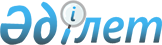 О подготовке и реализации зонтичного проекта "Улучшение окружающей среды для устойчивого развития Акмолинской, Восточно-Казахстанской, Павлодарской, Карагандинской областей и города Астаны Республики Казахстан"
					
			Утративший силу
			
			
		
					Постановление Правительства Республики Казахстан от 18 марта 1999 года N 264. Утратило силу постановлением Правительства Республики Казахстан от 18 января 2008 года N 29.

       Сноска. Постановление Правительства РК от 18 марта 1999 года N 264 утратило силу постановлением Правительства РК от 18 января 2008 года  N 29 (вводится в действие по истечении 10 календарных дней со дня первого официального опубликования).       В целях решения неотложных проблем окружающей среды и развития Акмолинской, Восточно-Казахстанской, Карагандинской и Павлодарской областей и города Астаны, в соответствии со Стратегией развития Казахстана до 2030 года Правительство Республики Казахстан постановляет:  

      1. Одобрить прилагаемую Концепцию зонтичного проекта "Улучшение окружающей среды для устойчивого развития Акмолинской, Восточно-Казахстанской, Павлодарской, Карагандинской областей и города Астаны Республики Казахстан", предложенную Министерством природных ресурсов и охраны окружающей среды Республики Казахстан.  

      2. Создать Межведомственный совет по подготовке и управлению зонтичным проектом "Улучшение окружающей среды для устойчивого развития Акмолинской, Восточно-Казахстанской, Павлодарской, Карагандинской областей и города Астаны Республики Казахстан" (далее - Межведомственный совет).  

      3. Утвердить прилагаемые:  

      1) состав Межведомственного совета;  

      2) Положение о Межведомственном совете.  

      4. Ответственность за подготовку и реализацию зонтичного проекта "Улучшение окружающей среды для устойчивого развития Акмолинской, Восточно-Казахстанской, Павлодарской, Карагандинской областей и города Астаны Республики Казахстан" возложить на Министерство охраны окружающей среды Республики Казахстан.  <*> 

      Сноска. В пункт 4 внесены изменения - постановлением Правительства РК от 1 июля 2005 г.  N 675 . 

      5. Настоящее постановление вводится в действие с даты подписания.  

         Премьер-Министр  

      Республики Казахстан  

                                                              Одобрена  

                                                 постановлением Правительства  

                                                     Республики Казахстан |                

                                                 от 18 марта 1999 года N 264 

                         Концепция зонтичного проекта  

           "Улучшение окружающей среды для устойчивого развития  

           Акмолинской, Восточно-Казахстанской, Павлодарской,  

       Карагандинской областей и города Астаны Республики Казахстан" 

        1. Экологические проблемы настоящего времени в Акмолинской, Восточно-Казахстанской, Павлодарской, Карагандинской областях и городе Астане  

      Река Иртыш  

      Река Иртыш - жизненно важная артерия не только для Казахстана, но и для всего региона Евразии. Река берет начало в Китае, протекает по территории Республики Казахстан, впадает в реку Обь Российской федерации, а затем в Северный ледовитый океан. Нерациональное использование и большое загрязнение создают значительные проблемы для развития региона и окружающей среды и являются причиной серьезной озабоченности большого количества населения, проживающего в этом регионе Казахстана.  

      В пределах Казахстана река Иртыш связывает Восточно-Казахстанскую область с Павлодарской областью, также через канал Иртыш-Караганда с Карагандинской областью и затем со столицей государства - городом Астаной. Водоснабжение для 4 миллионов человек напрямую зависит от этого водного источника, который является также важной базой для промышленной и сельскохозяйственной деятельности в регионе. Однако, унаследованные от прошлой политической и экономической системы очаги экологических проблем угрожают этой жизненно важной артерии.  

      Восточно-Казахстанская область  

      1. Район Усть-Каменогорска является центром казахстанской горнодобывающей и горно-обогатительной промышленности, оставляющей после себя огромное количество хвостохранилищ, которые содержат тяжелые металлы и токсичные вещества, загрязняющие городской источник питьевой воды. Кроме того, воздух и почва в городе и окрестностях загрязнены выбросами свинца от действующего Свинцово-цинкового комбината, который, с другой стороны, имеет большое значение для экономики региона.  

      2. 50 процентов всех лесных ресурсов Республики Казахстан сосредоточены в Восточно-Казахстанской области. Ежегодные мощные лесные пожары представляют серьезную угрозу лесным ресурсам, и поэтому необходима соответствующая система охраны лесов от пожаров, восстановления лесов.  

      3. Семипалатинск широко известен своим ядерным испытательным полигоном, где произведено 470 ядерных испытаний вплоть до 1989 года, оставивших после себя целый ряд открытых вопросов. Разливы керосина на военно-воздушной базе, которая обслуживала ядерный полигон, также обусловили угрозу реке Иртыш и населению, живущему ниже по течению, использующему реку как источник водоснабжения.  

      Павлодарская, Карагандинская области и город Астана  

      1. Павлодар является промышленным центром Казахстана, в связи с чем оказывает многостороннее влияние на окружающую среду. Более 60 процентов национального производства электроэнергии сосредоточено в Павлодарской области. При производстве электроэнергии используется огромное количество угольных ресурсов, что является причиной выбросов пыли и парниковых газов. Кроме того, бывшее производство хлора и каустической соды акционерным обществом "Химпром" привело к значительному загрязнению почвы и грунтовых вод ртутью, угрожая реке Иртыш. Во избежание дальнейшего ухудшения состояния окружающей среды необходимо разработать всестороннюю систему управления золоотвалами и другими промышленными отходами.  

      2. Большой открытый канал от Павлодара (Аксу) до Караганды длиной 460 км поднимает воды реки Иртыш примерно на высоту 400 м. Он потребляет значительную часть электроэнергии, производимой в регионе. Практически, весь город Караганда и 50% области снабжаются из этого водного источника.  

      3. Водоснабжение столицы Казахстана города Астаны прежде опиралось на реку Ишим и через канал Нура-Ишим на реку Нура, как на источники, однако, позднее это водоснабжение пришлось прекратить из-за загрязнения реки Нуры ртутью по течению, ниже города Темиртау. Необходимо разработать краткосрочные планы для нахождения приемлемого решения по обеспечению водоснабжения города Астаны.  

      4. Угольные шахты в городе Караганде являются источником повышенной опасности из-за взрывов скоплений метана и наряду с другими выбросами газов вносят свой вклад в глобальное потепление.  

                         2. Краткое описание проекта 

        Зонтичный проект создается в рамках процесса НПДООС УР (Национального Плана Действий по Охране Окружающей Среды для Устойчивого Развития) как подход для решения и охвата интегрированных и взаимосвязанных проблем национального, регионального и местного уровней межсекторального значения.  

Проект включает следующее:           Основной компонент 1. Управление окружающей средой бассейна реки Иртыш направлено на решение основных экологических проблем региона.       Компоненты:      изучение окружающей среды бассейна реки Иртыш;      трансграничное загрязнение воды реки Иртыш;      загрязнение грунтовых вод отвалами горных пород и промышленными отходами в городе Усть-Каменогорске;      разливы керосина на военно-воздушной базе в районе Семипалатинска;      ртутное загрязнение акционерным обществом "Химпром" (город Павлодар) почвы и грунтовых вод;      минимизация промышленных отходов в городах Усть-Каменогорске, Павлодаре и Караганде. 

         Основной компонент 2. Энергоэффективность и загрязнение воздуха направлены на решение проблем с целью приведения загрязнения воздуха к минимальным нормам и устранения парниковых газов, обусловленных промышленностью и теплоэлектростанциями, и возможное повышение эффективности в энергетическом секторе.  

       Компоненты:      энергоэффективность и оптимизационное изучение энергоснабжения;      снижение выбросов свинца в городе Усть-Каменогорске;      использование метана Карагандинских угольных шахт.           Основной компонент 3. Охрана и меры по восстановлению водных и лесных ресурсов в регионе направлены на улучшение качества водоснабжения для бытовых, сельскохозяйственных и промышленных нужд, включая аспекты загрязнения, а также на сохранение и восстановление лесов.       Компоненты:      изучение загрязнения бассейна реки Ишим;      ртутное загрязнение донных отложений реки Нуры;      система охраны лесов от пожаров, восстановление лесных ресурсов.                                      3. Действия       Для подготовки, управления и реализации проекта планируется осуществить следующие действия:  

      создание Межведомственного совета по подготовке и управлению проектом из представителей заинтересованных центральных и местных исполнительных органов и ведомств;  

      продолжение регулярных координационных совещаний в Казахстане с целью подведения промежуточных итогов и, в случае необходимости, внесения изменений в ход подготовки и реализации проекта;  

      разработка технических заданий на компоненты проекта;  

      создание рабочих органов Межведомственного совета в соответствующих областях и городе Астане;  

      иные действия, необходимые для реализации проектов.  

                                                             Утвержден  

                                                 постановлением Правительства  

                                                     Республики Казахстан  

                                                  от 18 марта 1999 года № 264 

            Состав Межведомственного совета по подготовке и управлению  

        зонтичным проектом "Улучшение окружающей среды для устойчивого| 

         развития Акмолинской, Восточно-Казахстанской, Павлодарской,   

        Карагандинской областей и города Астаны Республики Казахстан"  <*>      Сноска. Внесены изменения - постановлением Правительства РК от 30 сентября 1999 г. N 1495  P991495_   .            Даукеев Серикбек         Министр природных ресурсов и охраны        Жусупбекович             окружающей среды Республики Казахстан,                               Председатель      Керемкулов Вахит         Председатель Комитета охраны окружающей среды      Арынович                 Министерства природных ресурсов и охраны                                окружающей среды Республики Казахстан,                               заместитель Председателя       Есекин Булат             директор Национального экологического       Камалбекович             центра устойчивого развития,                                заместитель Председателя      Сарсембеков              Председатель Комитета по водным ресурсам      Толеген Таджибаевич      Министерства сельского хозяйства                                         Республики Казахстан, заместитель                                       председателя              Сембаев                  советник Управления международных       Ерболат Насенович        организаций Министерства иностранных дел                               Республики Казахстан            Данбаев                  начальник Нура-Сарысуского бассейнового      Бахытнасыр Зекенович     водохозяйственного управления Комитета по                                водным ресурсам Министерства сельского                                хозяйства Республики Казахстан            Ашенов                   начальник Ишимского бассейнового       Газиз Абуович            водохозяйственного управления Комитета по                                водным ресурсам Министерства сельского                                   хозяйства Республики Казахстан      Раханов Максутбек        директор Департамента Агентства по       Смагулович               стратегическому планированию и реформам                                Республики Казахстан       Солодченко Роман         Председатель Агентства       Владимирович             Республики Казахстан                                по экономическому планированию       Сарсенбаева Гульшакира   руководитель сектора Комитета по водным        Байгунусовна             ресурсам Министерства сельского хозяйства                                Республики Казахстан      Мальковский Виктор       начальник Иртышского бассейнового       Алексеевич               водохозяйственного объединения       Устемиров Кайрат         заместитель начальника управления Комитета      Жангабылович             лесного, рыбного и охотничьего хозяйства                                Министерства сельского хозяйства  

                                                             Утверждено  

                                                 постановлением Правительства  

                                                     Республики Казахстан  

                                                  от 18 марта 1999 года № 264 

                                Положение  

           о Межведомственном совете по подготовке и управлению зонтичным  

         проектом "Улучшение окружающей среды для устойчивого развития  

               Акмолинской, Восточно-Казахстанской, Павлодарской,  

         Карагандинской областей и города Астаны Республики Казахстан"  

                               1. Общие положения  

      1. Межведомственный совет по подготовке и управлению зонтичным проектом "Улучшение окружающей среды для устойчивого развития Акмолинской, Восточно-Казахстанской, Павлодарской, Карагандинской областей и города Астаны Республики Казахстан" (далее - Межведомственный совет) создан Правительством Республики Казахстан для подготовки и управления зонтичным проектом "Улучшение окружающей среды для устойчивого развития Акмолинской, Восточно-Казахстанской, Павлодарской, Карагандинской областей и города Астаны Республики Казахстан" (далее - Зонтичный проект) на основании Концепции Зонтичного проекта, одобренной Правительством.  

      2. Межведомственный совет образуется из представителей центральных и местных исполнительных органов, ведомств, других заинтересованных организаций. Председателем Совета является Министр природных ресурсов и охраны окружающей среды Республики Казахстан.  

      3. Заседания Межведомственного совета проводятся не реже одного раза в полгода. Решения Совета принимаются простым большинством голосов присутствующих на заседании членов Межведомственного совета и оформляется протоколом.  

      4. Межведомственный совет имеет рабочие органы.  

                      2. Функции Межведомственного совета  

      5. В целях подготовки и управления Зонтичным проектом Межведомственный совет осуществляет следующие функции:  

      1) рассмотрение и утверждение программ и планов работ по подготовке и управлению Зонтичным проектом;  

      2) обеспечение координации действий всех заинтересованных сторон в процессе подготовки и управления Зонтичным проектом;  

      3) рассмотрение отчетов о выполненных работах в процессе подготовки и управления Зонтичным проектом.  

                     3. Компетенция Межведомственного совета 

        6. Межведомственный совет имеет право:  

      1) принимать решения об утверждении и корректировке планов работ по подготовке и управлению Зонтичным проектом;  

      2) принимать обязательные для выполнения всеми членами Межведомственного совета решения по вопросам подготовки и управления Зонтичным проектом; 

      3) в установленном порядке вносить предложения по изменениям и/или дополнениям в состав Межведомственного совета.                        4. Рабочие органы Межведомственного совета       7. Рабочими органами Межведомственного совета являются Национальный экологический центр устойчивого развития Республики Казахстан, а также группы подготовки Зонтичного проекта в соответствующих областях и городе Астане, создаваемые по рекомендации Межведомственного совета.  

      8. Направления и порядок деятельности рабочих органов определяются Межведомственным советом. 
					© 2012. РГП на ПХВ «Институт законодательства и правовой информации Республики Казахстан» Министерства юстиции Республики Казахстан
				